		Partners in Education Agreement		Date: __________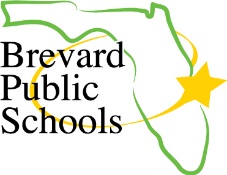 School Name:	____________________________	Principal: _________________________________School Address: _________________________________________________________________________School Contact: ___________________________	School Phone: _____________________________Contact Email: __________________________________________________________________________	= = = = = = = = = = = = = = = = = = = = = = = = = = = = = = = = = = = = = = = = = = = = = = = = = = = = = =Partner Organization _____________________________________________________________________	Partner Address: ________________________________________________________________________Partner Contact: __________________________ 	Contact Phone: ___________________________Contact Email: _________________________________________________________________________	___	Partner for this school only	___ Partner for other schools as well      ____ District-wide partnerAs a school, I will make sure the following activities occur in support of this partnership:_____  I will recognize the partner in our school newsletter and prominently on our web site._____  I will schedule fundraisers on our school calendar so they don’t conflict with each other._____  I will recognize the partner on our school’s marquee or other location._____ I will hang banners/signs for the partner in a mutually agreed upon location._____  I will see to it that the partner is properly thanked for its participation (including publishing dollar totals raised at any fundraisers, in-kind donations and service projects completed)._____ (other specific to this partnership) ________________________________________________________As a PIE partner, I will make sure the following activities occur in support of this partnership:_____   I will participate on the school’s “School Advisory Committee” if asked to do so._____  I will participate in career day given sufficient notice of the event._____ I will promptly provide funds generated from an event in a mutually agreed-upon manner._____ I will donate ______________________________________________________________________________ (other specific to this partnership)________________________________________________________________________________________________		____________________________________Signature/School			date			Signature/PIE Partner			datePLEASE NOTE:  Any monies generated from this agreement, unless otherwise specified, are to be designated as unrestricted donations.  Partners looking for a tax deduction should process their payment through the Brevard Schools Foundation. 												         Updated 5.29.2020